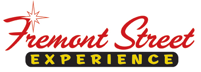 FOR IMMEDIATE RELEASEFremont Street Experience to Host Gary Sinise & The Lt. Dan BandSalute To The Troops ConcertDisabled Veterans Travel to Vegas from Walter Reed at Naval Support Activity Bethesda & Fort Belvoir.Click to Tweet:  http://ctt.ec/oQjF3 Come commemorate our vets at a rockin’ #VeteransDay concert with @FSELV on 11/8 featuring @GarySinise & Lt. Dan Band!LAS VEGAS – Nov. 5, 2014 – Fremont Street Experience will host, for the second year, a special pre-Veterans Day concert featuring actor/humanitarian Gary Sinise’s Lt. Dan Band.  Gary Sinise & The Lt. Dan Band’s “Salute To The Troops” concert at Fremont Street Experience will be Saturday, Nov. 8, at 7:30 p.m. on 1st Street Stage.  A program of the Gary Sinise Foundation, the Lt. Dan Band has a singular mission when it puts on a concert… Honor. Gratitude. Rock and Roll.  It’s a high energy performance as the twelve-member group covers hits from classic to contemporary, featuring the songs of Stevie Wonder, Kelly Clarkson, Adele, the Zac Brown Band, and more – there are even swing tunes from the 1940's. You name it, there’s something for everyone. Whether boosting morale on military bases at home and abroad, raising awareness at benefit concerts across the country, or headlining a Gary Sinise Foundation Invincible Spirit Festival, the band entertains and inspires and it is Gary's mission to deliver a message of giving back to our defenders wherever the band performs. “Every year we like to show our gratitude for all that our active and retired military have sacrificed and continue to sacrifice for our country.  We are thrilled to have Gary Sinise & The Lt. Dan Band return to Fremont Street Experience and be a part of this special tribute to our soldiers, and even more thrilled that we could welcome affected soldiers from around the country to enjoy this special concert,” said Jeff Victor, president of Fremont Street Experience.Sinise, who played Lt. Dan Taylor in the movie Forrest Gump and starred on the long running TV show CSI: NY, is founder of the Gary Sinise Foundation, an organization dedicated to helping and honoring U.S. service members, veterans, first responders and their families. His band has performed for troops all over the world. The concert is free and open to the public. A VIP area will be set up in front of the stage to be exclusively used by approximately 150 disabled veterans from both Walter Reed at Naval Support Activity Bethesda & Fort Belvoir. This trip is sponsored & produced by American Airlines, which charters a plane to fly the disabled veterans to Las Vegas.  The Mirage is their host hotel while in Vegas and Landry’s Bubba Gump restaurant at Planet Hollywood will be hosting them for a pre-concert dinner.About Gary Sinise and Gary Sinise FoundationActor/humanitarian Gary Sinise has been actively and tirelessly supporting the troops for over thirty years.  Among his numerous film and television roles, it was his portrayal of Lt. Dan Taylor in the landmark film Forrest Gump which formed an enduring connection with servicemen and women throughout the military community.  After several USO handshake tours in 2003, Sinise formed the “Lt. Dan Band” and began entertaining troops serving at home and abroad. Performing pop hits to classic rock staples, the 12-member cover band has played for over half-a-million troops and their families. His endless work on behalf of those who’ve served has earned him many distinguished awards including The Bob Hope Award for Excellence in Entertainment from the Medal of Honor Society, the Spirit of the USO Award, The Ellis Island Medal of Honor, the Spirit of Hope Award by the Department of Defense, and most recently the Dwight D. Eisenhower Award from the National Defense Industrial Association.  In 2008 he was given the Presidential Citizens Medal, the second-highest civilian honor awarded to citizens for exemplary deeds performed in service of the nation, only the third actor ever to receive this honor.  He was recently named an honorary Chief Petty Officer by the Navy and an Honorary Marine by the United States Marine Corp.In 2011 he launched the Gary Sinise Foundation to honor its defenders, veterans, first responders, their families and those in need by creating and supporting unique programs designed to entertain, educate, inspire, strengthen and build communities. These include its R.I.S.E. program (Restoring Independence and Supporting Empowerment), whose flagship initiative is a custom Smart Home building project for severely wounded veterans.  Each home is customized to ease their daily challenges and help restore independence with features like retractable cook tops, cabinets and shelving, elevators and more, all accessible via an iPad.  Both through its own efforts and through its Building for America’s Bravest partner program, Gary Sinise Foundation is constructing these one-of-a-kind homes all across the country, each for a wounded hero, their caregivers and family. Other programs include Lt. Dan Band concerts, Relief & Resiliency Outreach, Invincible Spirit Festivals, Serving Heroes and Arts & Entertainment Outreach. Over the years, the Foundation has formed numerous corporate partnerships including, the Carrington Companies, who donate and provide real estate development and construction management services to build the R.I.S.E. program’s Smart Homes, and GE whose Get Skills to Work program helps veterans translate military skills into advanced manufacturing jobs while empowering employers with tools to recruit, onboard and mentor veterans. The Gary Sinise Foundation (Federal Tax ID 80-0587086) is a 501(c)(3) tax-exempt charity as defined in sections 509(A)(1) and 170(B)(1)(A)(VI) of the Internal Revenue Code.  Combined Federal Campaign, CFC #27963.  For more information, please visit www.garysinisefoundation.org.About Fremont Street Experience
Fremont Street Experience, a five-block entertainment district located in historic downtown Las Vegas features Viva Vision, the world’s largest video screen - 1,500 feet long, 90 feet wide and suspended 90 feet above the urban pedestrian mall. Viva Vision features nightly spectacular light and sounds shows with 12.5 million LED lights and a 550,000-watt sound system.  Fremont Street Experience is a one-of-a-kind venue that includes free nightly concerts and entertainment on three stages. SlotZilla, the world’s most unique zipline attraction, features the 850-foot Zipline and the 1,750-foot Zoomline as people launch from a 12-story slot-machine themed takeoff platform to fly under the Viva Vision canopy. With direct pedestrian access to 8 casinos, more than 60 restaurants and specialty retail kiosks, Fremont Street Experience attracts more than 17 million annual visitors. Visit online at www.vegasexperience.com,“Like” Fremont Street Experience on Facebook: https://www.facebook.com/FSE89101“Follow” Fremont Street Experience (@FSELV) on Twitter: https://twitter.com/FSELV